ONLINE APPLICATION PROCESSHow to Apply?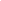 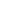 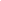 To complete the application process, please follow the below steps